Rabbi’s Report –Board MeetingJune 23, 2016 I am working with the Religious School committee, the Adult Education Committee, and the Religious Practices committee during the summer as the new school year and High Holy Days will be coming fast! We still have a chance to acquire more copies of the new High Holy Day prayerbook, Mishkan Hanefesh, for this year.  I have one donor who is interested in providing funds.  I am hoping to have the Religious Practices committee join me in firming up the next step in requesting support from the congregation. I met with the Social Action Committee this week and will continue to offer my assistance in their program planning. I will be presenting a session on the central principles in Rabbi Shmuly Yanklowitz’s book, The Soul of Jewish Social Justice, on Monday, June 27, at 7pm.  I have about 8 people signed up so far. Now that this year’s “Bar Mitzvah season” is over after June 18, expect to see firm dates soon for Sadie Carvlin, Mateo Garcia-Bryce and Casey Rosenberg.  Friday night (30) and Saturday morning (10-14) attendance has been steady.  We had 10 congregants attend our Shavuot evening study, and 14 attended our Shavuot morning service.   There are 10 congregants and community members who attend Wednesday Tanakh study on a regular basis. 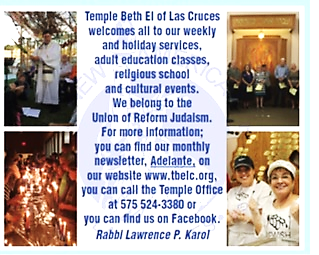 I worked with the Marketing Committee to finalize our ad that will be featured in the Las Cruces Bulletin Life is Good community guide this year. I am serving on the Children’s Reading Alliance by-laws revision committee as a community representative.  I continue to convene a monthly Third Thursday clergy breakfast.   There may be an initial community program for the Las Cruces Interfaith Coalition for Compassion happening on July 19.  I will keep you posted.  I sang “Eili Eili” at the El Paso Holocaust Commemoration event on May 1. On May 15, I sounded the Shofar to begin the El Paso Israel Independence Day celebration.   On May 26, I was one of the performers at the El Paso Lag Ba-omer celebration. I attended the local Candlelight Vigil for the victims of the Orlando shooting on Sunday, June 12.  I delivered the invocation at the Jewish Federation of Greater El Paso meeting on June 14.  This Sunday, I will be presenting thoughts and music at First Christian Church during their worship.  Their pastor, Linda Mervine, is on sabbatical, and I was chosen to be one of the presenters in her absence.  I will be leading music at Las Cruces Peace Camp, to be held at the Unitarian Universalist Church, on June 27, June 30 and July 1.   I will be away on Wednesday, June 29 at a meeting of state religious and organizational leaders in Albuquerque, NM which will feature a presentation by the Rev. William Barber, a member of the national board of the NAACP.  I will be attending NewCAJE, a conference for Jewish Educators, in Naperville, Illinois on July 31-August 3.  I will leave on July 30 to be there for the Sunday morning start to the convention and return on Thursday, August 4.  I will be co-officiating at my brother’s wedding on Labor Day weekend.  I will arrange for service substitutes for Friday night and Shabbat morning for that weekend. 